Sailing InstructionsDraycote Water Sailing Club, 19th and 20th May 20181	RULES 1.1	Racing will be governed by the rules as defined in The Racing Rules of Sailing. Competitors should note that NSSA support the RYA Racing Charter and that they will be expected to sail in compliance with the Charter.2	NOTICES TO COMPETITORSNotices to competitors will be posted on the official notice board located outside the bosuns locker close to the club flagstaff.3	CHANGES TO SAILING INSTRUCTIONS3.1	Any changes to the sailing instructions will be posted on the Official Notice Board for a period of not less than 45 minutes before the advertised time or the postponed starting time of the race or races concerned, except that any change to the schedule of races on Sunday shall be posted by 1800 hours on Saturday.3.2	When Flag 'L' is displayed ashore, it will be lowered after the start of the first race which is affected by the change or changes in the sailing instructions.4	SIGNALS MADE ASHORESignals made ashore will be displayed at DWSC flagpole at the front of the club house.When flag AP is displayed ashore, ‘1 minute’ is replaced with ‘not less than 30 minutes’ in the race signal AP.5 	SCHEDULE OF RACES5.1	Date 		Races		Scheduled 1st Warning Signal	Sat 	    up to 4 Races  	11:57 (schedule to be announced at briefing)Sun            up to 4 Races		09:57 ( 2 races back to back lunch then 2 back to back)	Rookie fleet may have more and shorter races as described at their briefing but shall not start before these times.	When races (or sequence of races) are run back to back, the warning signal for a subsequent race will be made as soon as possible. It will be preceded by a signalled postponement and the ‘AP’ Flag will be displayed for not less than 4 minutes.For the purposes of Rule 30.3, a race that cannot be completed after its starting signal will be deemed to be restarted or re-sailed as notified on the official notice board.On the Sunday (or last scheduled day of competition) no warning signal will be made after 14:57.6	CLASS FLAGS	 		Handicap				Numeral Pennant 1        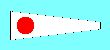 Radial 		      	    		 Laser Flag                        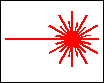 Topper						'T'		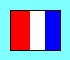 	Rookie Fleet					‘R’		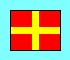 7	RACING AREAS AND COURSE MARKS7.1 	The location of the racing area and the description of course marks will be described at the briefing	8	THE COURSES8.1	Main Fleet The course configuration and the order of passing Marks will be 1, 2, 3, 4, Lapping gate/Finish line. Boats must pass through the lapping gate/finish line at the end of each round and continue until finished     (see Sailing Instruction 11). #8.2     The course and order of passing marks for the Rookie Fleet will be 1, 2, 3 Lapping gate/Finish line. Boats must pass through the lapping gate/finish line at the end of each round and continue until finished (see Sailing Instruction 11)8.3	Leave course marks to port.	8.4	Legs of the course will not be changed after the first preparatory signal. This changes rule 33.9	AREAS THAT ARE OBSTRUCTIONSThe following areas are designated as obstructions: an area of 30 metres around bank and boat fishermen. 10	THE START10.1	Races will be started by using rule 26 modified such that the warning signal is 3 minutes before the start and the preparatory signal 2 minutes before the start. (i.e. 3,2,1,go).The starting line will be between the mast displaying an orange flag on the committee boat at the starboard end and the port end starting mark.The Handicap Fleet will start first, the Laser Radial Fleet will start second and the Topper Class will start third. Where possible, the warning signal for each succeeding class will be made with the starting signal of the preceding class. Failure to achieve this intention will not be grounds for redress.Boats whose warning signal has not been made shall avoid the starting area. A boat starting later than 2 minutes after her starting signal may be scored Did Not Start. This changes rules A4 and A5.If a start is subject to a General Recall, the restart for that class will be at the end of the start sequence and form part of the sequence. If more than one start is recalled, the restarts will be in the order that the Recalls occurred. This changes RRS 29.211	THE FINISH11.1	The finishing line will be between the mast displaying an orange flag on the committee boat at the port end and the starboard end lapping/finishing mark. 11.2	Each race will be of a duration at the discretion of the Race Officer. Code Flag 'S' will be displayed, accompanied by two sound signals. All boats irrespective of fleet will finish when they next cross the lapping/finishing line on completion of their current round. The first boat to be finished will not necessarily be the leading boat.12	PENALTY SYSTEM12.1	A boat that has taken a penalty or retired under rule 31 or 44.1, Did Not Start, Did Not Compete, Did Not Finish or Retired After Finishing shall complete an acknowledgement form at the race office within the protest time limit. 	12.2	As provided in rule 67, the protest committee may, without a hearing, penalize a boat that has broken rule 42. A disqualification under this rule may be excluded from the boat’s series score. This changes rule 67.12.3	Appendix P will apply but P2.1 will apply to all penalties.13	      TIME LIMITS At the discretion of the Race Officer boats failing to finish within a reasonable time (but not less than 20 minutes) after the first boat sails the course and finishes may be credited with a result based on their previous rounds. This changes rules 35, A4 and A5.14	PROTESTS AND REQUESTS FOR REDRESS14.1	Advisory and Arbitration hearings will be available as set out on the RYA Website and the Noticeboard.14.2	Competitors must inform the Committee Boat of their intention to protest before the warning signal for the next race or immediately after finishing the final race and receive an acknowledgement, for the protest to be valid. This changes rule 61.14.3	Protests forms are available at the Race Office. Protests shall be delivered there within the protest time limit.14.4	The protest time limit is 45 minutes from the last boat (of all classes) finishing the last race of the day. This time limit will be extended by 15 minutes for all protests by the race committee relating to incidents observed in the racing area. This changes RRS 61.3.14.5	Notices will be posted within 30 minutes of the protest time limit to inform competitors of hearings in which they are parties or named as witnesses. Hearings will be held in the protest room, located upstairs in DWSC, beginning at the time posted. 14.6	Notices of protests by the race committee or protest committee will be posted to inform boats within 15 minutes of the expiry of the protest time limit. This changes RRS 61.1(b).14.7	Breaches of instructions 12.1, 16 and 20 will not be grounds for a protest by a boat. This changes rule 60.1(a). Penalties for these breaches may be less than disqualification if the protest committee so decides.14.8	On the last day of the Championships a request for reopening a hearing shall be delivered(a)  within the protest time limit if the requesting party was informed of the decision on the previous day;(b)  no later than 15 minutes after the requesting party was informed of the decision on that day. This changes rule 66.14.9	On the last day of the regatta a request for redress from a protest committee decision shall be delivered no later than 15 minutes after the decision was posted. This changes rule 62.2.	15	SCORING15.1	The low points scoring system in Appendix A will be used. When 4 or more races have been completed, a boat’s series score will be the total of her class race scores excluding her worst score.15.2	A minimum of 1 race must be sailed for the Championship to be valid.15.3	Handicap results will be based on average lap times. Portsmouth numbers will be as published in the latest issue of YR2 and new classes/classes allocated trial numbers for the Championship may be subject to revision during the series. Other classes will be scored by their position within the Handicap fleet.   (A class of more than ten boats within the Handicap fleet will be scored separately)15.4	To request correction of an alleged error in posted race or series results, a boat shall complete a scoring enquiry form available at the race office, within 15 minutes of the results being posted. If a request for correction is rejected the time limit for requesting redress for the alleged error be 15 minutes from the time that the rejection is advised to the competitor.15.5	The scoring abbreviation for a discretionary penalty imposed under instruction 14.6 will be DPI.	16 	SAFETY REGULATIONS16.1	Competitors must wear a wetsuit or drysuit together with adequate (closed cell foam) personal buoyancy at all times when afloat. Wetsuits and dry suits do not constitute adequate personal buoyancy. This changes rule 40.1.17 	REPLACEMENT OF CREW OR EQUIPMENT17.1	Substitution of competitors will not be allowed without prior written approval of the race committee, except that in two person boats the crew may take over the helm for a short period in exceptional circumstances.17.2	Topper sailors who wish to use the 4.2 sail, will sail in the handicap fleet (the PY for a 4.2 will then be used) they must inform the race office at registration. They will be required to display a coloured streamer from the mast for identification purposes. This will be provided by the Organisers.EQUIPMENT AND MEASUREMENT CHECKSMeasurement Certificates will not be required but all boats must conform to the spirit of their class rules. A boat or equipment may be inspected at any time.19 	SUPPORT BOATS19.1     Coach and Support boats will not be permitted19.2     This may be relaxed at the RO’s discretion for the Rookie fleet 20	RADIO COMMUNICATION	A boat shall neither make radio transmissions while racing nor receive radio communications not available to all boats. This restriction also applies to mobile telephones.21	RISK STATEMENT21.1	Rule 4 of the Racing Rules of Sailing states: “The responsibility for a boat’s decision to participate in a race or to continue racing is hers alone.” Sailing is by its nature an unpredictable sport and therefore involves an element of risk. By taking part in the event, each competitor agrees and acknowledges that: 21.2.1 They are aware of the inherent element of risk involved in the sport and accept responsibility for the exposure of themselves, their crew and their boat to such inherent risk whilst taking part in the event; 21.2.2 They are responsible for the safety of themselves, their crew, their boat and their other property whether afloat or ashore; 21.2.3	They accept responsibility for any injury, damage or loss to the extent caused by their own actions or omissions; 21.2.4	Their boat is in good order, equipped to sail in the event and they are fit to   participate; 21.2.5	 The provision of a race management team, patrol boats, umpires and other officials and volunteers by the organiser does not relieve them of their own responsibilities; 21.2.6	 The provision of patrol boat cover is limited to such assistance, particularly in extreme weather conditions, as can be practically provided in the circumstances; 21.2.7	It is their responsibility to familiarise themselves with any risks specific to this venue or this event drawn to their attention in any rules and information produced for the venue or event and to attend any safety briefing held for the event;21.2.8	Each participating boat is required to hold adequate insurance against third party claims.22	PRIZESThe following Class Trophies may be awarded: 	Rookie		               Burning Ambition TrophyTopper 		               Oxford Trophy	Laser Radial		Carnac Laser TrophyHandicap		Oxford Bell	The Class Trophies will only be awarded where 6 or more boats have entered in that class and if less than 6 boats have entered in that class then that class will constitute part of the Handicap Class. The winners of the Class Trophies will be the highest placed boats within the Handicap class. Further prizes may be awarded at the discretion of the organisers.